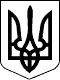 ВЕЛИКОСЕВЕРИНІВСЬКА СІЛЬСЬКА РАДА
КРОПИВНИЦЬКОГО РАЙОНУ КІРОВОГРАДСЬКОЇ ОБЛАСТІДВАДЦЯТЬ ЧЕТВЕРТА СЕСІЯ ВОСЬМОГО СКЛИКАННЯРІШЕННЯвід « »  травня  2022 року                                                                                  №с. Велика СеверинкаПро внесення змін до рішення Великосеверинівської сільської ради від 28 грудня  2020 року № 66 «Програма виконання заходів з призову громадян на військову службу та мобілізаційної підготовки на територіїВеликосеверинівської сільської територіальної громади на 2021-2023 рокиКеруючись ст.26 Закону України «Про місцеве самоврядування в Україні» та заслухавши інформацію сільського голови Левченка С.В.,СІЛЬСЬКА РАДА ВИРІШИЛА:1.Внести до «Програма виконання заходів з призову громадян на військову службу та мобілізаційної підготовки на території Великосеверинівської сільської територіальної громади на 2021-2023 роки» наступні зміни, а саме: 1.1.Пункт 10 паспорту програми викласти в такій редакції «Обсяг фінансових ресурсів, для реалізації програми» 500,0 тис.грн.1.2.У Додаток 1 «Перелік заходів Програми та орієнтовані обсяги фінансування»,  доповнити пункт 3 що додається. 2.Контроль за виконанням даного рішення покласти на постійну комісію з питань регламенту, законності, депутатської діяльності, етики та запобігання корупції Великосеверинівської сільської ради.Сільський голова                                                               Сергій ЛЕВЧЕНКОДодаток 1до ПрограмиПерелік заходів Програми та орієнтовані обсяги фінансування____________________________________________№ з/пНазва напрямку діяльності (пріоритетні завдання)Перелік заходівпрограмиСтрок виконання ВиконавціДжерела фінансуванняОрієнтовні обсяги фінансування, тис. грн. Очікуванийрезультат123456783.Здійснення покращення матеріально-технічного забезпечення військовозобов’язаних, призваних за мобілізацію.Забезпечення  юнаків призивного віку та військовозобов’язаних транспортними засобами, засобами зв'язку, продовольством, паливо-мастильними матеріалами, військовою  амуніцію (крім зброї), предметами, медикаментами  та матеріалами.2021-2023Велико-севери-нівська сільська радаБюджет сільської територіальної громади 400,0 Своєчасне та якісне проведення заходів та робіт з мобілізаційної підготовки 